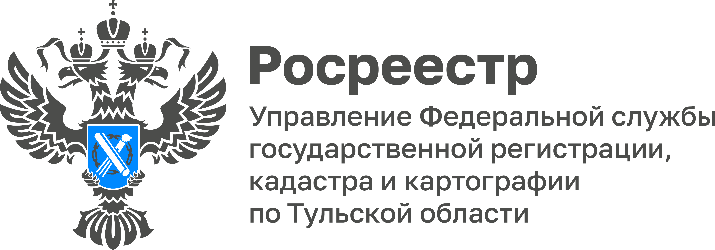 В Управлении Росреестра по Тульской области прошел брифинг 
с  кадастровыми инженерами В Управлении Росреестра по Тульской области прошел брифинг с кадастровыми инженерами. Спикерами выступали заместитель руководителя Управления Росреестра по Тульской области Татьяна Трусова и начальник отдела организации, мониторинга и контроля Наталья Болсуновская, начальник инспекции Тульской области по государственной охране объектов культурного наследия Дмитрий Бойченко.«Основной целью брифингов является возможность обсудить актуальные темы в сфере кадастрового учета и правоприменительной практике в Тульской области. Наша общая задача – чтобы работа была совместной, и не вызывала нареканий со стороны граждан, обращающихся к нам за той или иной услугой», - отметила заместитель руководителя Управления Росреестра по Тульской области Татьяна Трусова.На брифинге обсудили вопрос осуществления учетно-регистрационных действий в отношении объектов недвижимости, расположенных в границах территории объекта культурного наследия федерального значения - достопримечательное место «Поленово» с учетом приказа Минкультуры России от 20.06.2023 № 1793 «Об утверждении границ территории объекта культурного наследия федерального значения - достопримечательное место «Поленово».В ходе мероприятия участники также были проинформированы об изменениях в законодательстве в сфере недвижимости, обсуждались вопросы, возникающие при подготовке кадастровой документации – технических и межевых планов, актов обследования, а также затронули тему электронного взаимодействия Росреестра и кадастровых инженеров. Подача документов в электронном виде позволяет более оперативно решать спорные моменты и устранять ошибки, допускаемые кадастровыми инженерами.Во время проведения брифинга каждый кадастровый инженер имел возможность задать экспертам Управления конкретный вопрос по своей деятельности и получить на него исчерпывающий ответ.Подводя итоги брифинга, начальник инспекции Тульской области по государственной охране объектов культурного наследия Дмитрий Бойченко выразил уверенность, что подобные встречи с кадастровыми инженерами оказывают положительное влияние на качество предоставления услуг гражданам.Чтобы тулякам было легче определиться с выбором специалиста, Управление ведет реестр кадастровых инженеров, который содержит информацию об их профессиональной деятельности. На основании рейтинга у граждан имеется возможность получить представление о результатах деятельности специалистов и снизить риск получения некачественных услуг. Ознакомиться с данным рейтингом можно в региональном разделе сайта Росреестра по ссылке: https://rosreestr.gov.ru/open-service/statistika-i-analitika/reyting-kadastrovykh-inzhenerov/. 